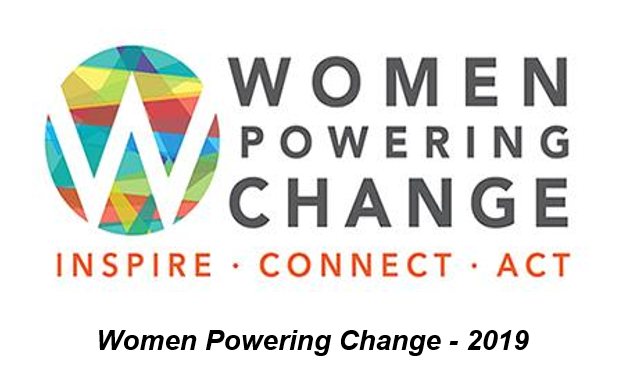 Communications and Social Media ToolkitPlease use the following tools to help guide your social media and communications activity for supporting the Women Powering Change event and your participation. Please personalize and share your own stories, photos and experiences as much as possibleEvent BackgroundWomen Powering Change began when peace and security activist/philanthropist Cynda Collins Arsenault recognized the incredible wealth of skills and passion of women who were leading change for/by/about women right here in Colorado. At the same time, she was also hearing from many women who felt disconnected from their own community and were not aware of the work being done locally and internationally to address and solve the issues we all face, e.g social, political, cultural, etc. She hosted a garden party in 2013 to showcase the work being done and connect these two groups. The response was overwhelming. Outgrowing her backyard, she hosted a second event one year later at Denver’s Redline Art Gallery, with over 500 people in attendance. Recognizing the power and potential of this event, other women stepped up to create a volunteer-led committee to carry Women Powering Change forward.Women Powering Change has been sustained through the dedicated efforts of volunteers committed to furthering this vision. Annual events grew to over 1,000 attendees and after a brief pause due to the pandemic, we are once again responding to the calls to host Women Powering Change Expo event.Women Powering Change is also proud to be a founding partner of Week of Women Colorado! Week of Women is a local initiative designed to celebrate women across Colorado and shine a light on issues impacting women in Colorado by highlighting an entire week of programming and events taking place across Colorado by various organizations and community groups. Week of Women will run from March 1st – 10th, 2024, the week of International Women’s Day.2-  Social Media RecommendationsInvite your followers to attend to learn about and engage with organizations for, by, and about womenCreate and share posts that provide information on women and social changeWhat are women doing, and what is being achieved?Share information and statistics aboutWomen involved in or leading nonprofit organizationsChallenges facing women and girls nationally/internationallyIdentify and share empowering, inspirational, and motivational quotes (see digital assets for examples)Use the hashtags: #WomenPoweringChange and #WeekofWomenCOPost 1 – 3 times per weekWhat would we like you to share and where?Below are recommended social media themes for each channel. Sample PostsFacebook: Join women, individual donors, activists, and others working passionately to create change on May 22nd from 3 pm-7 pm at the McNichols Civic Center building in Denver. Be part of the conversations about sustainability, social justice, gender equity, and more. The event is free. #WomenPoweringChange #WeekofWomenCO Registration is required https://www.womenpoweringchange.orgFacebook: We are back in 2024! This FREE event connects community members, leaders, activists, and philanthropists with Colorado organizations ( about 100) to showcase what those organizations are doing to catalyze social change locally and globally, to create a better world. From sustainability to social justice to gender equity – these organizations are doing great things to build a better world, locally and globally.Join us, find your passion, and meet others working to create change! Visit https://www.womenpoweringchange.orgFacebook: We cannot wait to join other organizations passionately impacting change locally and across the world.  Be there on May 22nd from 3pm-7pm for the free #WomenPoweringChange event. Registration is required https://www.womenpoweringchange.org Facebook: Women Powering Change Features Mission-Driven Organizations By, For, and About Women. Connect with more than 100 Colorado organizations on May 22, 2024. free registration at https://www.womenpoweringchange.org Twitter: Join me at #WomenPoweringChange on May 22nd to create intentional #socialchange in#Denver! Register today for free #WeekofWomenCO https://www.womenpoweringchange.org/ Twitter: Will you be joining us and other dynamic women at the #WomenPoweringChange event on May 22nd? Learn more about our work around (insert topic/focus), and visit other orgs focused on issues around health, leadership, & equity and more. https://www.womenpoweringchange.org/ LinkedIn: Join me at #WomenPoweringChange on May 22nd to create intentional social change in Denver! Register today for free #WeekofWomenCO https://www.womenpoweringchange.org/LinkedIn: Are you a woman creating change in our community? Join hundreds of other dynamic women who are working toward improving the world around us. Be there on May 22nd at the McNichols Civic Center building in Denver from 3 pm-7 pm. The event is free, but registration is required.  https://www.womenpoweringchange.org/ Instagram: Join us at #WomenPoweringChange on May 22nd to create intentional social change in Denver! Register today for free #WeekofWomenCO https://www.womenpoweringchange.org/Instagram: Local and global organizations are working towards creating social change. Join other empowered women in purpose-driven service on May 22nd from 3 pm-7 pm at the McNichols Civic Center building in Denver. It’s free, but registration is required. #WomenPoweringChange #Weekof WomenCO https://www.womenpoweringchange.org/LOGO: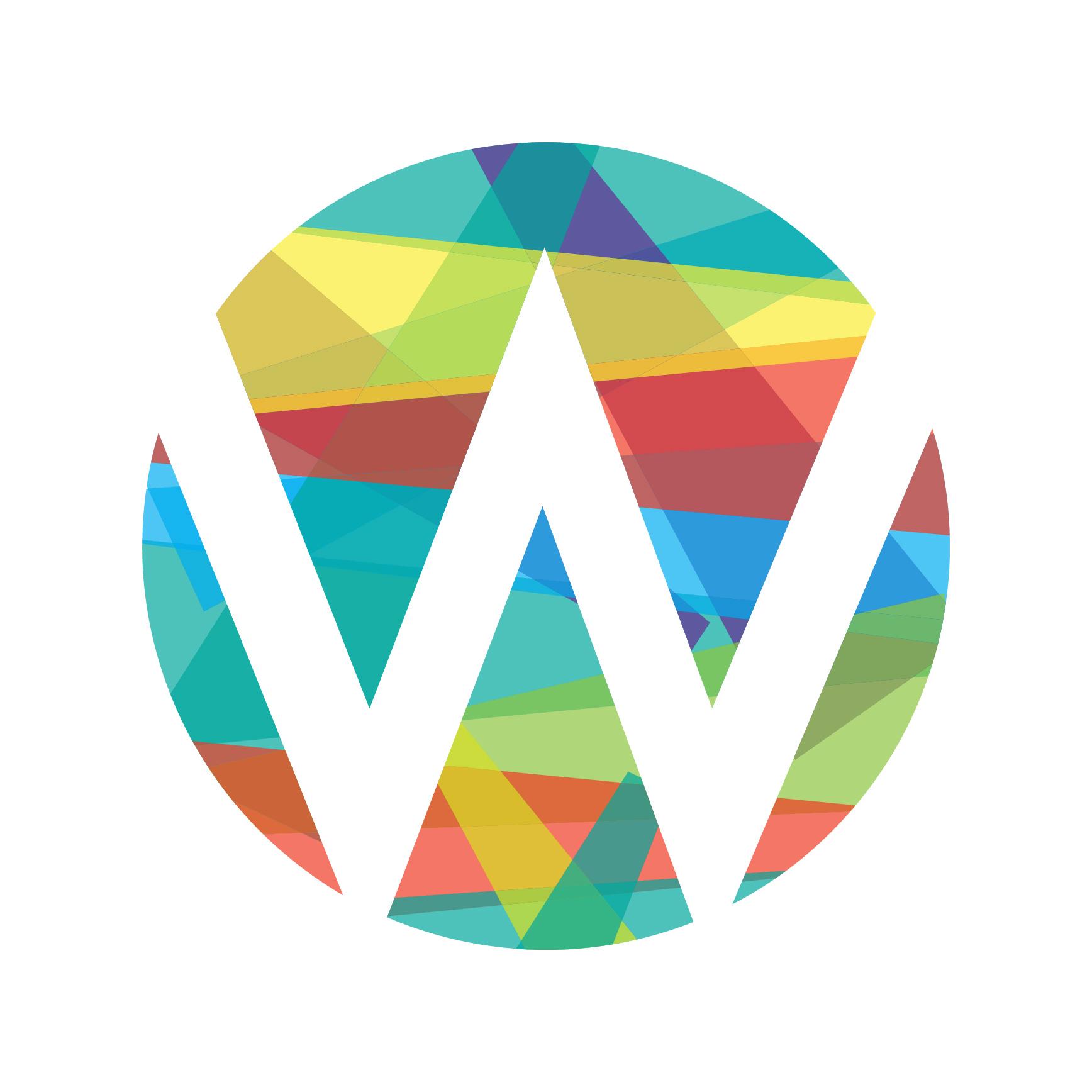 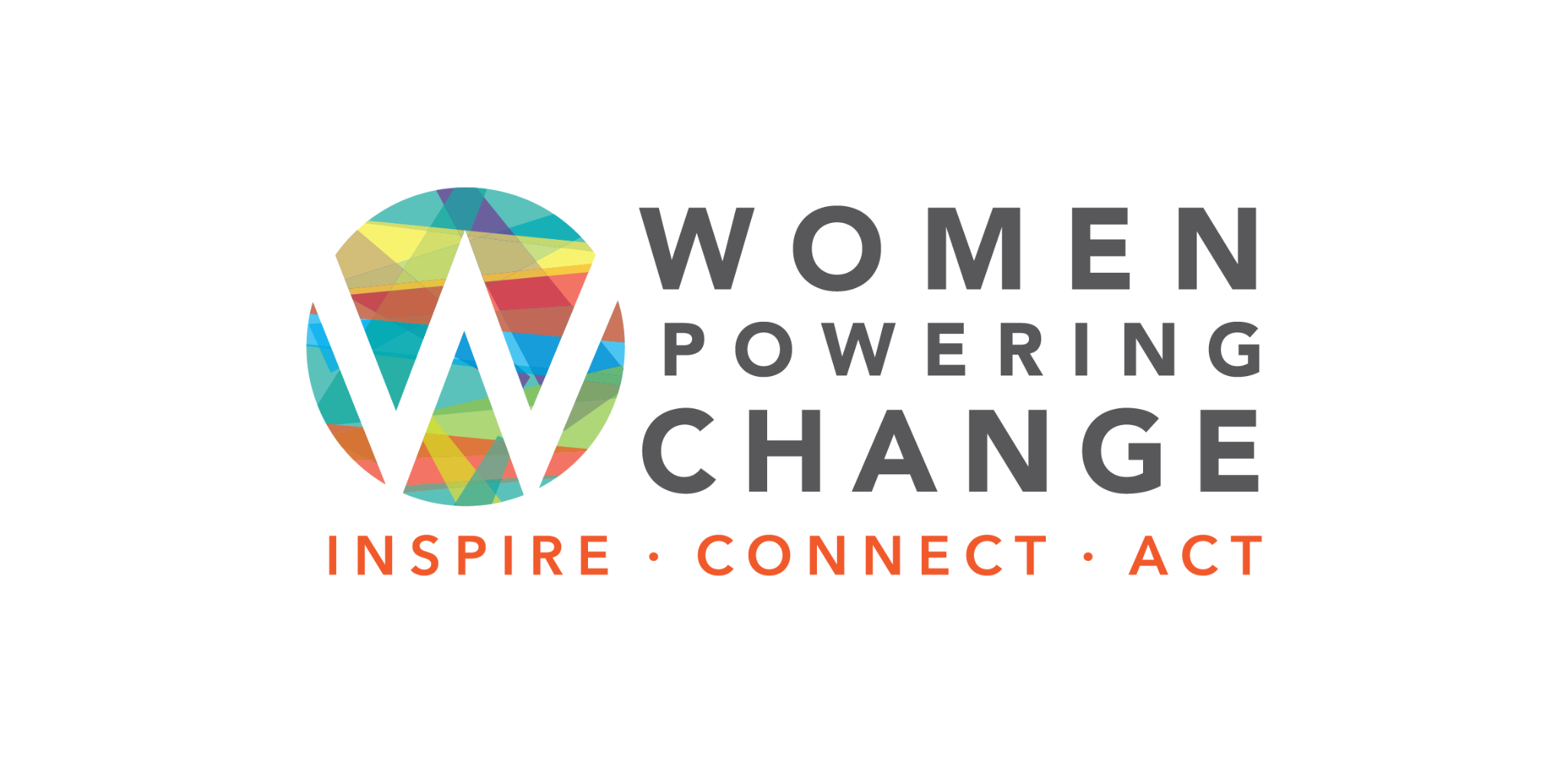 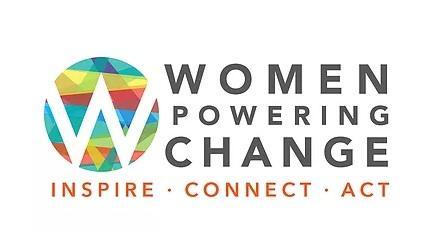 Possible Digital Assets (feel free to use!)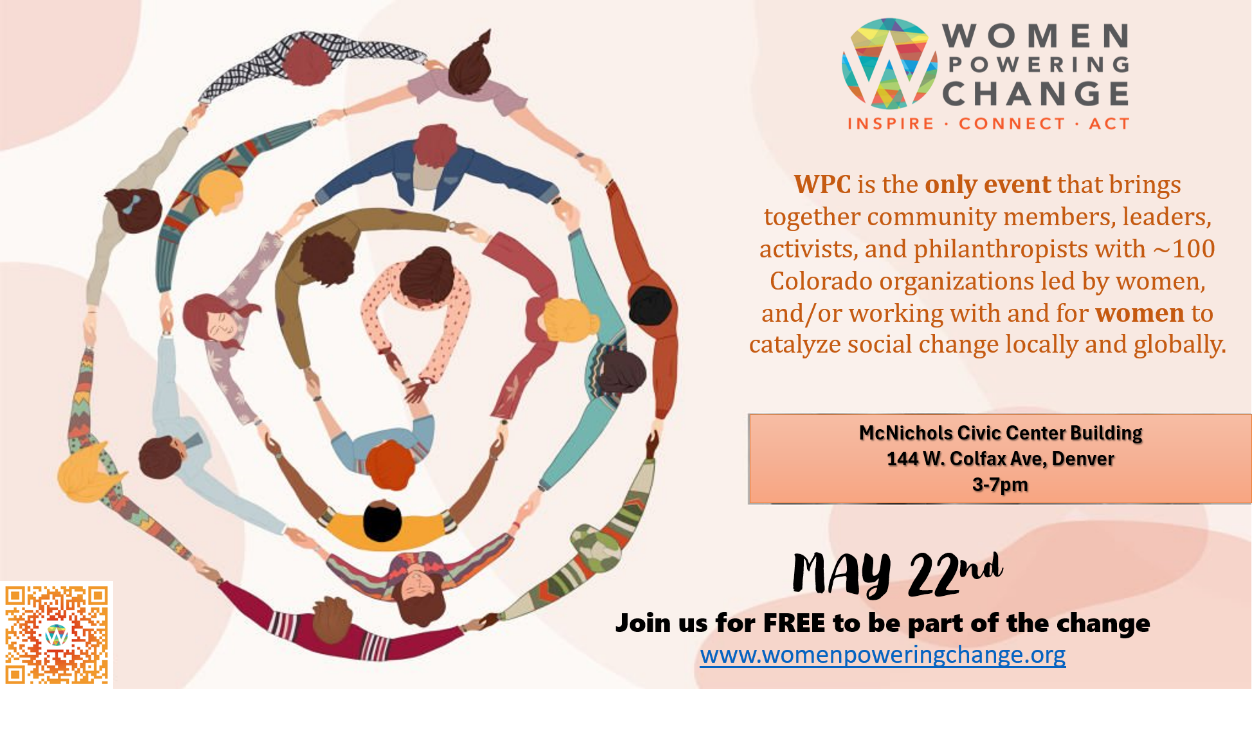 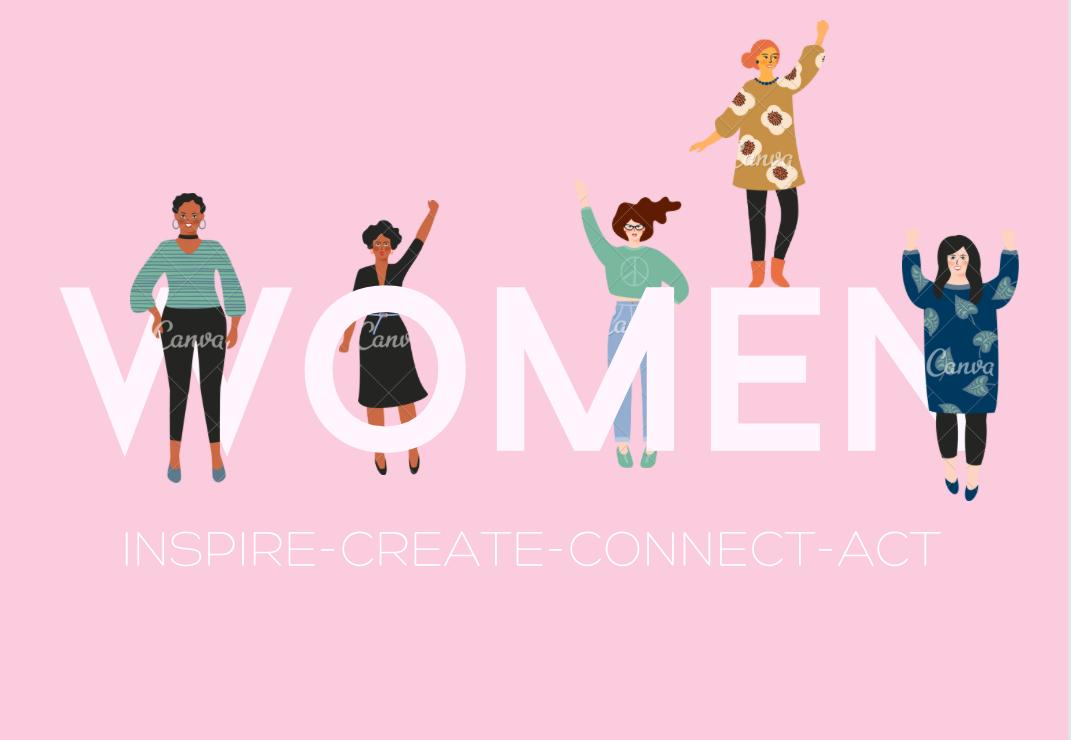 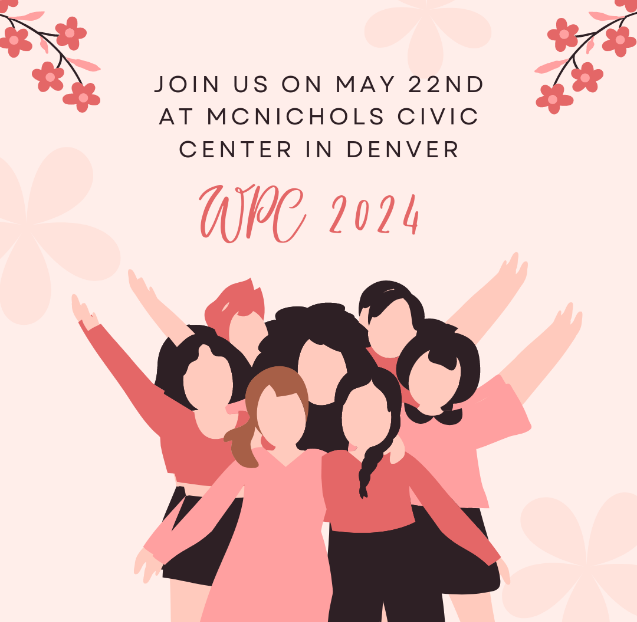 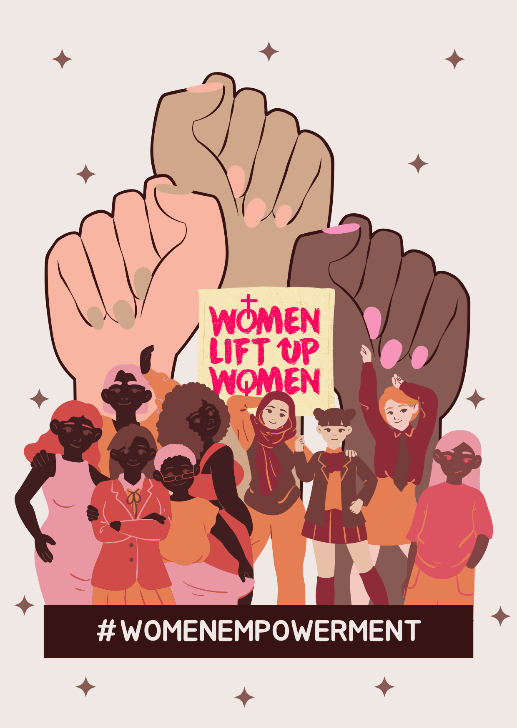 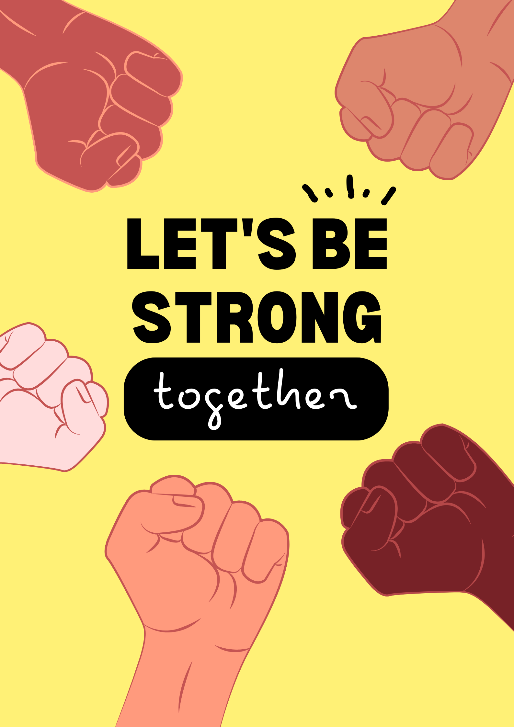 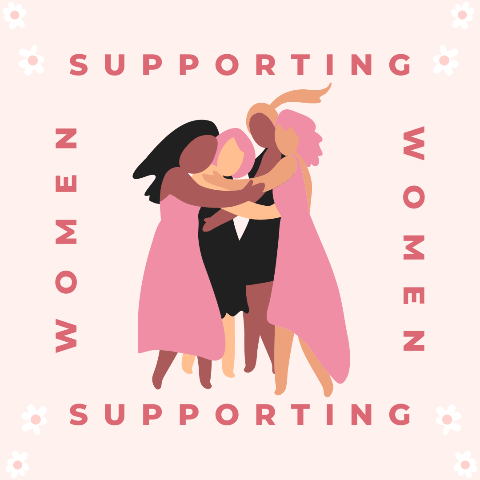 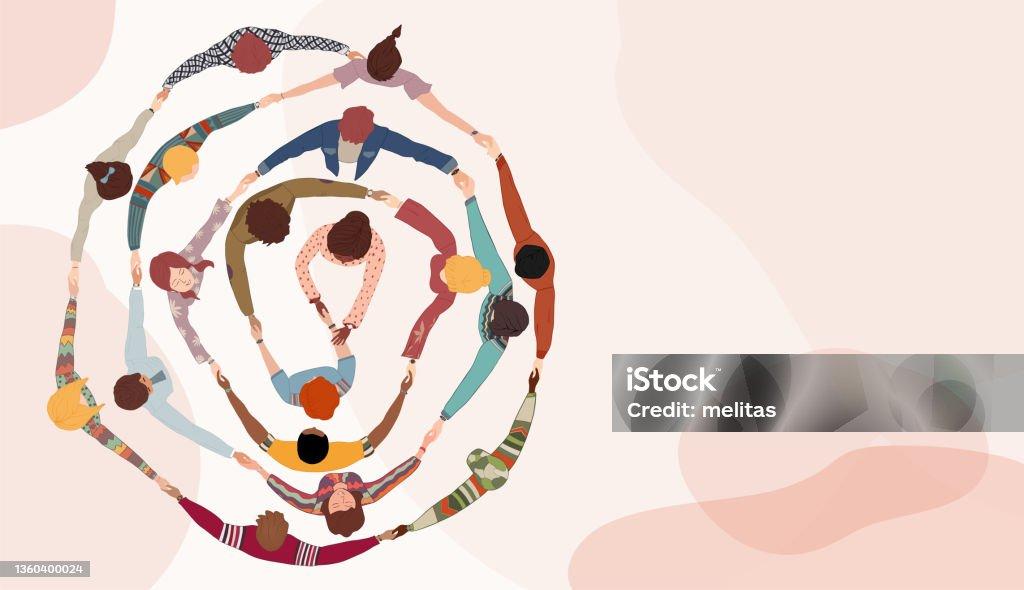 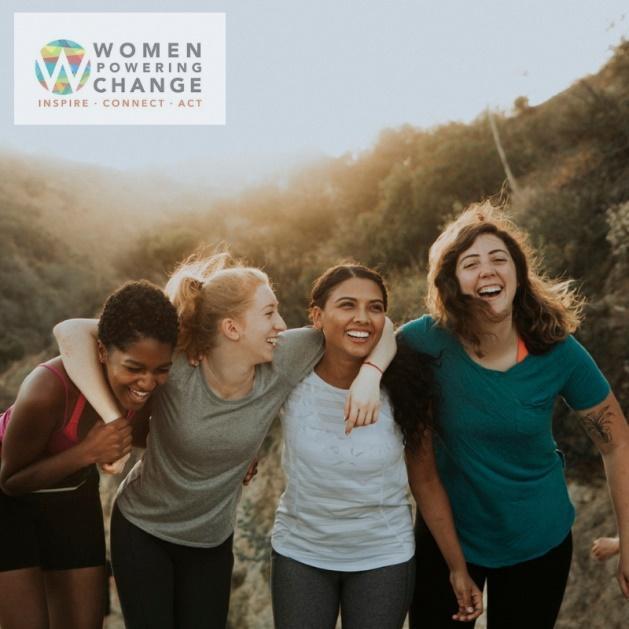 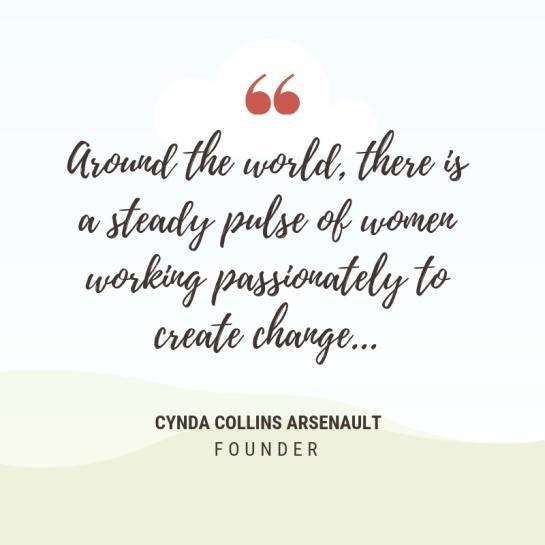 3- Suggested Website Language/ Newsletter Blurb (short)Women Powering Change is proud to be a flagship event of the Week of Women in Colorado.  Women Powering Change is the only event that brings together community members, leaders, activists, and philanthropists with Colorado organizations that are doing work to catalyze social change locally and globally. The event will take place on May 22nd from 3 pm-7 pm at the McNichols Civic Center building in Denver.  This annual event looks to engage women leaders of Colorado-based nonprofits & social impact organizations focused on advancing women & girls with those seeking to identify how to share & leverage their own resources to most effectively create a better world. The event is free, but registration is encouraged. https://www.womenpoweringchange.org/4- Newsletter article: LongWomen Powering Change Features Mission-Driven Organizations By, For, and About WomenConnect with more than 100 Colorado organizations on May 22, 2024Become part of the circle of women who will join forces on May 22nd from 3 pm-7 pm at the McNichols Civic Center building in Denver for the annual expo event hosted by Women Powering Change.  Founded by philanthropist Cynda Collins Arsenault in 2013 as “Women’s Work, Wisdom, and Wine,” Women Powering Change seeks to accelerate the social impact of women creating a just world by engaging the larger community in the inspiring work being done locally and globally by organizations in Colorado led by, for, or about women. “Around the world, there is a steady pulse of women working passionately to create change,” says Arsenault. “Women Powering Change 2024 is designed to connect like-minded women and men who can share ideas across sectors, glean inspiration from one another’s stories, and connect resources.”This is the only event that brings together community members, leaders, activists, and philanthropists with Colorado organizations showcasing projects, programs, and initiatives that are amplifying social change to ensure a better world. The event serves as a unique opportunity to learn more about women's critical and necessary roles in creating a more sustainable and equitable world while connecting individuals with social change organizations.  These organizations will represent more than ten focus areas including youth, social and political equality, science and technology, leadership development, human rights, health & wellness, sustainability, poverty, creative arts, education, and economic development.  Attendees are encouraged to be part of the conversations around self-development, human trafficking, domestic violence, entrepreneurship, microfinancing, affordable housing, food security, job training, and more.  Women Powering Change 2024 is free for guests and open to the public. Registration is required, and space is limited. Visit www.WomenPoweringChange.org to register today and discover what Colorado organizations are doing to create a better world and how you can engage, locally and globally.FacebookShowcase and tag partner organizations at the event, invite/share the event via Facebook: https://fb.me/e/3G5zN6efF sent this link to all your friends (invitations)Go and post on the WPC Facebook page please.. interact as much as you can.https://m.facebook.com/WomenPoweringChangeInstagramhttps://www.instagram.com/womenpoweringchangego comment or likes posts on our accountScreenshot and share logos from all exhibiting organizations. Consider adding a photo that is inspirational, motivational, or showcases engagement in service activities. No links in posts on Instagram! People can add the registration link to their personal profile: https://www.womenpoweringchange.org TwitterIt’s about the TAG & the hashtag… #WomenPoweringChange  #WeekofWomenCOTag your target audience with an “@” with copy representative of YOUR voice and share your invitation to connect. LinkedIn/LinkedIn GroupsSEARCH for Women’s Groups in Denver – think about your industry. If you are in financial services, post in groups to attract other women within your industry. 